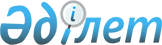 Об установлении квоты рабочих мест для инвалидов
					
			Утративший силу
			
			
		
					Постановление акимата Жангельдинского района Костанайской области от 8 сентября 2011 года № 125. Зарегистрировано Управлением юстиции Жангельдинского района Костанайской области 23 сентября 2011 года № 9-9-136. Утратило силу постановлением акимата Джангельдинского района Костанайской области от 3 февраля 2015 года № 18

      Сноска. Утратило силу постановлением акимата Джангельдинского района Костанайской области от 03.02.2015 № 18 (вводится в действие со дня подписания).      В соответствии со статьей 7 Закона Республики Казахстан "О занятости населения" от 23 января 2001 года, статьей 31 Закона Республики Казахстан "О местном государственном управлении и самоуправлении в Республике Казахстан" от 23 января 2001 года, статьей 31 Закона Республики Казахстан "О социальной защите инвалидов в Республике Казахстан" от 13 апреля 2005 года, акимат Жангельдинского района ПОСТАНОВЛЯЕТ:



      1. Установить квоту рабочих мест для инвалидов в размере трех процентов от общей численности рабочих мест по Жангельдинскому району.



      2. Государственному учреждению "Отдел занятости и социальных программ Жангельдинского района":



      1) принять меры по содействию в трудоустройстве инвалидов в соответствии с квотой;



      2) проводить мониторинг трудоустройства инвалидов в счет квоты.



      3. Контроль за исполнением настоящего постановления возложить на заместителя акима района Аубакирова Т.Г.



      4. Настоящее постановление вводится в действие по истечении десяти календарных дней после дня его первого официального опубликования.      Аким района:                                     Н. Тулепов       СОГЛАСОВАНО:      Начальник

      государственного учреждения

      "Отдел занятости и социальных

      программ Жангельдинского района"

      ___________________ Л.Зейнекина
					© 2012. РГП на ПХВ «Институт законодательства и правовой информации Республики Казахстан» Министерства юстиции Республики Казахстан
				